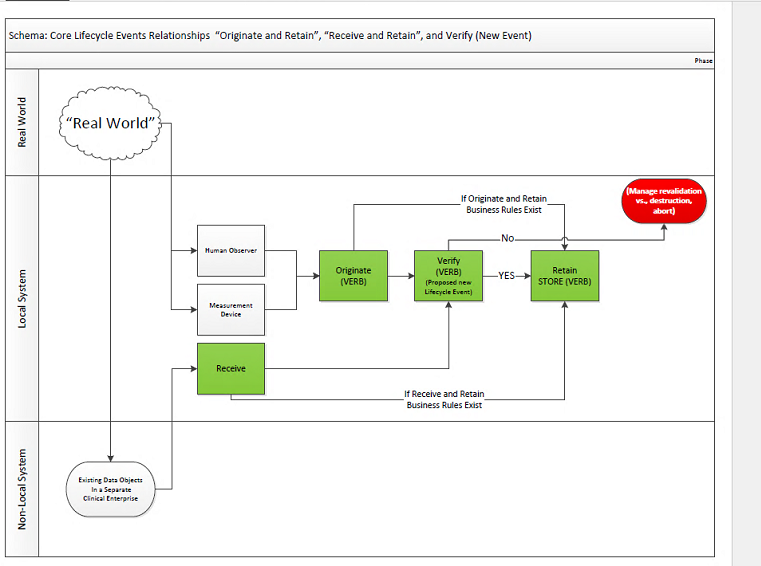 Table 1: Relationships between lifecycle termsThe entry point for the above table is at the origination or receipt of a record. At that point, it can be retained and then any combination of archived, restored, updated, transformed, and then retained again. It can also undergo any combination of access, report (output), delete, destroy, disclose, and transmit without subsequent retention as such events do not change the content of the record. A record which is being updated can have multiple things being done to it prior to being retained again, such as attested to, verified, extracted, labeled, linked or unlinked, and merged or unmerged. Likewise, a record which has been transformed can also be de-identified, encrypted or decrypted, or pseudonymized or re-identified and then retained again. At any point in time, state can be described/added to the record or changed but is not explicitly part of the EHR LCE definitions.. Originate and Retain Lifecycle EventDescription: As part of trusted record management, this is the record lifecycle event describing when an agent performs two activities: the agent initiates the entry of data as potential content for an EHR record (originate) and enters that data into storage considered permanent (retain). Amend (Update) Lifecycle EventDescription: As part of trusted record management, this is the record lifecycle event describing when an agent makes any changes to the content of data currently residing in storage considered permanent. For the purposes of Amend (Update) Lifecycle Event, amend and update are considered synonymous. Transform or Translate Lifecycle EventDescription: As part of trusted record management, this is the record lifecycle event describing when an agent makes any changes to the form (transform), language, or coding system (translate) used to represent data currently residing in storage considered permanent. Attest Lifecycle EventDescription: As part of trusted record management, this is the record lifecycle event describing when an agent performs a formal validation on the contents of data objects. Access or View Lifecycle EventDescription: As part of trusted record management, this is the record lifecycle event describing when an agent is obtaining data from one or more record entries. Report (Output) Lifecycle EventDescription: As part of trusted record management, this is the record lifecycle event describing when an agent produces and delivers the content of a record in the form expected by the recipient. Note: For the purposes of the Report (Output) Life Cycle Event, report and output are considered synonymous.Disclose Lifecycle EventDescription: As part of trusted record management, this is the record lifecycle event describing when an agent releases, transfers, provisions access to, or divulges in any other manner, information to third parties within or outside the healthcare provider organization from an individual’s health record, with or without the consent of the individual to whom the record pertains. Transmit Lifecycle EventDescription: As part of trusted record management, this is the record lifecycle event describing when an agent sends EHR content from one system (EHR/PHR/other) to another.Receive and Retain Lifecycle EventDescription: As part of trusted record management, this is the record lifecycle event describing when an agent both acquires data that exist elsewhere as potential content for an EHR record (receive) and enters that data into storage considered permanent (retain). (See “1. Originate/Retain Lifecycle Event” for the definition of “Retain (v).”)De-Identify (Anonymize) Lifecycle EventDescription: As part of trusted record management, this is the record lifecycle event describing when an agent performs the process of reducing the association between a set of identifying data and the data subject in a way that is not reversible. . Note: For the purposes of the De-identify (Anonymize) Life Cycle Event, de-identify and anonymize are considered synonymous.Pseudonymize Lifecycle EventDescription: As part of trusted record management, this is the record lifecycle event describing when an agent performs de-identification which may be reversible.Re-Identify Lifecycle EventDescription: As part of trusted record management, this is the record lifecycle event describing when an agent restores individual identity in Record Entry content, usually from a previously pseudonymized record, that allows the identification of the source of the information or the information subject.Extract Lifecycle EventDescription: As part of trusted record management, this is the record lifecycle event describing when an agent pulls out a set of health data or record content from a larger volume of data using explicit criteria.Archive Lifecycle EventDescription: As part of trusted record management, this is the record lifecycle event describing when an agent moves the contents of a data object to long-term storage. Restore Lifecycle EventDescription: As part of trusted record management, this is the record lifecycle event describing when an agent recreates Record Entries and their content from a previously created archive artifact.Destroy or Delete Lifecycle EventDescription: As part of trusted record management, this is the record lifecycle event describing when an agent either permanently erases data from the system (destroy) or just makes the data inaccessible to the application by removing the information about an object from memory or storage (delete).Deprecate Lifecycle EventDescription: As part of trusted record management, this is the record lifecycle event describing when an agent designates data or record content as obsolete, erroneous or untrustworthy in order to warn against its use in the future.Re-Activate Lifecycle EventDescription: As part of trusted record management, this is the record lifecycle event describing when an agent recreates previously deleted or deprecated record entries and restores them to full active status.Merge Lifecycle EventDescription: As part of trusted record management, this is the record lifecycle event describing when an agent performs an activity which combines the content of two or more Record Entries, resulting in a single record entry.Unmerge Lifecycle EventDescription: As part of trusted record management, this is the record lifecycle event describing when an agent performs an activity which reverses a previously executed merge operation.Link Lifecycle EventDescription: As part of trusted record management, this is the record lifecycle event describing when an agent performs an activity which connects two or more separate record entries so that access or use of one record entry means equal access to and ability to use all of the connected record entries.Unlink Lifecycle EventDescription: As part of trusted record management, this is the record lifecycle event describing when an agent performs an activity which undoes any linked record entries, rendering them separate again.Add Legal Hold Lifecycle EventDescription: As part of trusted record management, this is the record lifecycle event describing when an agent places a tag or otherwise indicates special access management and suspension of destruction for record entries deemed relevant to a law suit, are reasonably anticipated to be relevant, or are consistent with organization policy under the legal doctrine of “duty to preserve.”Remove Legal Hold Lifecycle EventDescription: As part of trusted record management, this is the record lifecycle event describing when an agent removes a tag or other cues for special access management and suspension of destruction for record entries deemed relevant to a law suit, are reasonably anticipated to be relevant, or are consistent with organization policy under the legal doctrine of “duty to preserve.”Verify Lifecycle EventDescription: As part of trusted record management, this is the record lifecycle event describing when an agent evaluates the compliance of data objects with regulations, requirements, specifications, or other internally imposed conditions based on organizational policy.Encrypt Lifecycle EventDescription: As part of trusted record management, this is the record lifecycle event describing when an agent performs an activity which renders information unreadable by algorithmically transforming plain text into ciphertext.Decrypt Lifecycle EventDescription: As part of trusted record management, this is the record lifecycle event describing when an agent performs an activity which renders information readable by algorithmically transforming ciphertext into plaintext.  [ENCRYPT concept in HL7 ActCode code system, HL7 v3 ObligationPolicy value set, modified]CRUDE DefinitionsCreate: Fundamental operation in an IS that results only in the act of bringing an object into existence.Read: Fundamental operation in an IS that results only in the flow of information about an object to a subject.Update: Fundamental operation in an IS that results only in the revision or alteration of an object.Delete: Fundamental operation in an IS that results only in the removal of information about an object from memory or storage.Execute: Fundamental operation in an IS that results only in initiating performance of a single or set of programs.Other DefinitionsAddress space:  A defined range of discrete addresses, each of which may correspond to a network host, peripheral device, disk sector, a memory cell or other logical or physical entity.Cache (in computing): A collection of data duplicating original values stored elsewhere on a computer (from https://en.wikipedia.org/wiki/Cache_%28computing%29 )CPU cache, a small area of fast memory used by the central processing unitDisk buffer, the small amount of buffer memory present on a hard drivePage cache, the cache of disk pages kept by the operating systems, stored in unused main memoryWeb cache, a mechanism for the temporary storage of web documents to increase performanceDNS cache, a server in the domain name system which stores queried results for a period of timeP2P caching, a technique used to reduce bandwidth costs for content on peer-to-peer networksDatabase caching, a mechanism used to cache database content in multi-tier applicationsAgent: An agent ◊ is something that bears some form of responsibility for an activity taking place, for the existence of an entity, or for another agent's activity.  (http://www.w3.org/TR/prov-dm/ Section 5.3.1 Agent)Activity: An activity is something that occurs over a period of time and acts upon or with entities; it may include consuming, processing, transforming, modifying, relocating, using, or generating entities (http://www.w3.org/TR/prov-dm/ Section 2.1.1 Entity and Activity) Entity:  An entity is a physical, digital, conceptual, or other kind of thing with some fixed aspects; entities may be real or imaginary (http://www.w3.org/TR/prov-dm/ Section 2.1.1 Entity and Activity)Template: A preset format used as a starting point or guide for a particular application so that the format does not have to be recreated each time it is used. (Derived from http://www.thefreedictionary.com/template)FUNCTIONSOriginate/ReceiveSTATESArchive/RestoreUpdateAttestVerifyActivated (On/Off)ExtractRetainCoded/UnstructuredLink/UnlinkDeprecated (On/Off)Merge/UnmergeDisclosedLabeledTransformLegal Hold (On/Off)De-IdVerifiedValidatedEncrypt/De-CryptPseudo/Re-IDAccessMike DavisMike DavisReport (Output)Mike DavisMike DavisDeleteMike DavisMike DavisDestroyMike DavisMike DavisDiscloseMike DavisMike DavisTransmitMike DavisMike DavisOriginate (v)Definition: To initiate entry of data objects as potential content for an EHR record. Contrast with "To Receive."Pre-Conditions:Agent has logged into the EHR system.Agent has “Create” Permission “Create” function activatedAt outset, entity contains, at most, data associated with a template. Process:The object is defined, iterated.Post-Activity Options:Discard EntityVerify and/or Validate EntityRetain EntityExtended Definition:"To Originate" is an activity within EHR Records Management.   "To Originate" includes the option of an interim state that permits an intermediate assessment of new data or data objects prior to commitment to long-term management.   That intermediate assessment is intended to determine whether to store the initially captured data or data objects or to destroy them as ephemera or a rejected draft.    "To Originate" may include the use of volatile memory or other means which offer a temporary cache or cache-like status for the interim state.Properties:New data objectPotential, interim status (or State)Originate (v)Ontological View: Class: Records ManagementSub-class: OriginatePre-Conditions:Agent has logged into the EHR system.Agent has “Create” Permission “Create” function activatedAt outset, entity contains, at most, data associated with a template. Process:The object is defined, iterated.Post-Activity Options:Discard EntityVerify and/or Validate EntityRetain EntityExtended Definition:"To Originate" is an activity within EHR Records Management.   "To Originate" includes the option of an interim state that permits an intermediate assessment of new data or data objects prior to commitment to long-term management.   That intermediate assessment is intended to determine whether to store the initially captured data or data objects or to destroy them as ephemera or a rejected draft.    "To Originate" may include the use of volatile memory or other means which offer a temporary cache or cache-like status for the interim state.Properties:New data objectPotential, interim status (or State)Retain (v)Definition:To persist data or data objects by saving onto electronically accessible devices.Pre-Conditions:An object exists which needs to be saved.Process: The object is selected and space is opened in memory.Object is written to and manipulated in memory.Object is placed in a permanent storage location.Finally, the data object has been persisted as a new EHR information object.Post-event OptionsObject A’ available for useExtended DefinitionProperties:Can be performed on any object, whether previously retained or not.Multiple activities can be performed on attributes of the object during the retention process, such as:Change of nameUpdates to provenance (eg: last agent who saved/modified object)Change of storage locationChange of time stampIs performed on objects in memory.Final results are written to designated storage location.Retain (v)Ontological ViewClass: Record ManagementSub-class: RetainPre-Conditions:An object exists which needs to be saved.Process: The object is selected and space is opened in memory.Object is written to and manipulated in memory.Object is placed in a permanent storage location.Finally, the data object has been persisted as a new EHR information object.Post-event OptionsObject A’ available for useExtended DefinitionProperties:Can be performed on any object, whether previously retained or not.Multiple activities can be performed on attributes of the object during the retention process, such as:Change of nameUpdates to provenance (eg: last agent who saved/modified object)Change of storage locationChange of time stampIs performed on objects in memory.Final results are written to designated storage location.Update (v)Definition:to perform an operation that results only in the revision or alteration of an object[HL7 EHR, Security, and Privacy Joint Vocabulary Alignment Project]Pre-Conditions:Process: Post-event OptionsExtended DefinitionProperties:Update (v)Ontological ViewClass: UpdatePre-Conditions:Process: Post-event OptionsExtended DefinitionProperties:Amend (v)Definition:as part of trusted record management, to make changes in record content in order to make it fairer, more accurate, consistent, complete and/or up-to-date[Oxford Dictionary, modified]to change some of the words and often the meaning of (a law, document, etc.)to change and improve (something, such as a mistake or bad situation)[Merriam-Webster http://www.merriam-webster.com/dictionary/append]Content is modified (from its original or previously retained state) – typically upon conclusion of an Action, to correct, update or complete content (HL7 EHRS-FM Record Lifecycle Events on FHIR, draft 16 Feb 2015)Pre-Conditions:Process: Post-event OptionsExtended DefinitionProperties:Amend (v)Ontological ViewClass: UpdateSub-class: AmendPre-Conditions:Process: Post-event OptionsExtended DefinitionProperties:Transform (v)Definition:conversion or change of data/record content from one format to another, from one arrangement to another, from one structure to anothera thorough or dramatic change in form or appearance[Oxford Dictionary]Pre-Conditions:Process: Post-event OptionsExtended DefinitionProperties:The content of the record is not changed. The only thing that is changed is the appearance of the data.Transform (v)Ontological ViewClass: Data ConversionSub-class: Translate Pre-Conditions:Process: Post-event OptionsExtended DefinitionProperties:The content of the record is not changed. The only thing that is changed is the appearance of the data.Translate (v)Definition:Definition of Translate: As part of trusted record management, conversion of Record Entry content from one coding/ classification system to another or from one human language to anotherPre-Conditions:Process: Post-event OptionsExtended DefinitionProperties:The content of the record is not changed. The only thing that is changed is the language or coding system used to communicate the information.Translate (v)Ontological ViewClass: Data ConversionSub-class: TranslatePre-Conditions:Process: Post-event OptionsExtended DefinitionProperties:The content of the record is not changed. The only thing that is changed is the language or coding system used to communicate the information.Attest (v)Definition:formal validation by one or more identified stakeholder that the contents of data objects is true and accurate[based on definition of validation from PMBOK]Pre-Conditions:Process: Result may be linked to or merged with the entity in accordance with organizational policy.Post-event OptionsSee table 1.Extended DefinitionProperties:Attest (v)Ontological ViewClass: UpdateSub-class: AttestPre-Conditions:Process: Result may be linked to or merged with the entity in accordance with organizational policy.Post-event OptionsSee table 1.Extended DefinitionProperties:Validate (v): Definitions:
to confirm that the contents of data objects meet the needs of identified stakeholders (i.e., healthcare providers, patients). Contrast with verify. [Derived from PMBOK definition of validation.]Pre-Conditions:Data object has been originated, received, or retained.Process:An object is selected for verification.Object parameters are compared with external specifications.Results are returned that if comparison is successful, object(s) is validated, else validation failed.Post-event OptionsSee table 1.Extended DefinitionProperties:Boolean state on the entity.Can be performed on an object which is in either an interim state or permanently retained state.Uses externally imposed criteria.Returns a result that shows success or failure of validation.Note: How the validation attribute is bound to the object is a business decision.Validate (v): Ontological View: Class: Object State Sub-class: ValidatePre-Conditions:Data object has been originated, received, or retained.Process:An object is selected for verification.Object parameters are compared with external specifications.Results are returned that if comparison is successful, object(s) is validated, else validation failed.Post-event OptionsSee table 1.Extended DefinitionProperties:Boolean state on the entity.Can be performed on an object which is in either an interim state or permanently retained state.Uses externally imposed criteria.Returns a result that shows success or failure of validation.Note: How the validation attribute is bound to the object is a business decision.Access (v)Definition:To be able to obtain, inspect, review, and/or make use of data or information[CPRI (modified)]Pre-Conditions:The agent must have, at a minimum, read permissions on the system.Process: Post-event OptionsSee table 1Extended DefinitionProperties:Includes all levels of access.Access (v)Ontological ViewClass: Record ManagementSub-class: AccessPre-Conditions:The agent must have, at a minimum, read permissions on the system.Process: Post-event OptionsSee table 1Extended DefinitionProperties:Includes all levels of access.View (v)Definition: to look at attentively or to inspect[Merriam-Webster, modified]Pre-Conditions:The agent must have read permissions on the system.Process: Post-event OptionsSee table 1Extended DefinitionProperties:Data is accessed on a “read only” basis.Is a type of “access.”View (v)Ontological ViewClass: AccessSub-class: ViewPre-Conditions:The agent must have read permissions on the system.Process: Post-event OptionsSee table 1Extended DefinitionProperties:Data is accessed on a “read only” basis.Is a type of “access.”Output (v)Definition:to produce and deliver Record Entry content in the form and manner expected by a viewer or recipient (e.g., printout, visual rendering, tagged or delimited data stream)Pre-Conditions:The system or device containing or generating the data must have the capability to send that data to an outside system or device.Process: Post-event OptionsSee table 1.Extended DefinitionFor the purposes of the EHR Lifecycle Events, output and record are used synonymously. However, “output” can also be viewed as the more general case where there can be different types of outputs, with record being one.Properties:Output (v)Ontological ViewClass: Record ManagementSub-class: OutputPre-Conditions:The system or device containing or generating the data must have the capability to send that data to an outside system or device.Process: Post-event OptionsSee table 1.Extended DefinitionFor the purposes of the EHR Lifecycle Events, output and record are used synonymously. However, “output” can also be viewed as the more general case where there can be different types of outputs, with record being one.Properties:Report (v)Definition:to make a written record or summary of[Merriam-Webster]Pre-Conditions:The system or device containing or generating the data must have the capability to send that data to an outside system or device.Process: Post-event OptionsSee table 1.Extended DefinitionFor the purposes of the EHR Lifecycle Events, output and record are used synonymously. However, “output” can also be viewed as the more general case where there can be different types of outputs, with record being one.Properties:Report (v)Ontological ViewClass: OutputSub-class: ReportPre-Conditions:The system or device containing or generating the data must have the capability to send that data to an outside system or device.Process: Post-event OptionsSee table 1.Extended DefinitionFor the purposes of the EHR Lifecycle Events, output and record are used synonymously. However, “output” can also be viewed as the more general case where there can be different types of outputs, with record being one.Properties:Disclose (v)Definition:To release, transfer, provision access to, or divulge in any other manner, information to third parties within or outside the healthcare provider organization from an individual’s health record, with or without the consent of the individual to whom the record pertains. (Derived from HIPAA and CPRI definitions of “disclosure of health information”)Pre-Conditions:The owner of the data has consented to its disclosure.Process: System creates a report which conforms with privacy policies.Report is sent to the designated recipient.Post-event OptionsSee table 1.Extended DefinitionProperties:Doesn’t change the content of the data.May be limited and controlled by security and privacy labels.Disclose (v)Ontological ViewClass: Privacy ConsiderationsSub-class: DisclosePre-Conditions:The owner of the data has consented to its disclosure.Process: System creates a report which conforms with privacy policies.Report is sent to the designated recipient.Post-event OptionsSee table 1.Extended DefinitionProperties:Doesn’t change the content of the data.May be limited and controlled by security and privacy labels.Transmit (v)Definition:to sends Record Entry content from one (EHR/PHR/other) system to another.Pre-Conditions:Communications channels between sender and receiver are open and available.A trust relationship exists between sender and receiver.Process: The system sends a message to a trusted receiver.Post-event OptionsSee table 1Extended DefinitionProperties:Data may or may not be encrypted.Transmit (v)Ontological ViewClass: Sub-class: TransmitPre-Conditions:Communications channels between sender and receiver are open and available.A trust relationship exists between sender and receiver.Process: The system sends a message to a trusted receiver.Post-event OptionsSee table 1Extended DefinitionProperties:Data may or may not be encrypted.Receive (v)Definition:To acquire data objects that existed elsewhere for potential inclusion in an EHR record. Contrast with Originate.Pre-conditions:Communications channels between sender and receiver are open and availableProcess:Initially the message is presented to receiver.Subsequently, the original message is copied into the recipient’s message space.Post-Activity options Discard original messageCopy message into receiver’s address space.Extended Definition:"To Receive" is an activity within EHR Records Management.   "To Receive" includes the option of an interim state that permits an intermediate assessment of data objects that existed elsewhere and is conveyed for consideration for commitment to long-term management. The data object existing elsewhere is processed as a message pending qualifying it as a locally stored object.  The intermediate assessment is intended to determine whether to store initially captured data objects or to destroy them as ephemera or rejected data objects.  "To Receive" may include the use of volatile memory or other means which offer a temporary cache or cache-like status for the interim state.

Properties:
1. Existing data object from sender is used in a message.
2. Object received resides exclusively in the receiver’s message space. Receive (v)Ontological View: Class: Record ManagementSub-class: Receive Pre-conditions:Communications channels between sender and receiver are open and availableProcess:Initially the message is presented to receiver.Subsequently, the original message is copied into the recipient’s message space.Post-Activity options Discard original messageCopy message into receiver’s address space.Extended Definition:"To Receive" is an activity within EHR Records Management.   "To Receive" includes the option of an interim state that permits an intermediate assessment of data objects that existed elsewhere and is conveyed for consideration for commitment to long-term management. The data object existing elsewhere is processed as a message pending qualifying it as a locally stored object.  The intermediate assessment is intended to determine whether to store initially captured data objects or to destroy them as ephemera or rejected data objects.  "To Receive" may include the use of volatile memory or other means which offer a temporary cache or cache-like status for the interim state.

Properties:
1. Existing data object from sender is used in a message.
2. Object received resides exclusively in the receiver’s message space. De-Identify (v)Definition:To reduce the association between a set of identifying data and the data subject. [ISO 25237 Health Informatics - Pseudonymisation]Pre-Conditions:An entity exists which contains personally identifiable information (PII)Process: PII is removed and all association with the rest of the information in the record is destroyed.Post-event OptionsSee table 1.Extended DefinitionProperties:Not reversible.De-Identify (v)Ontological ViewClass: Privacy ConsiderationsSub-class: De-identifyPre-Conditions:An entity exists which contains personally identifiable information (PII)Process: PII is removed and all association with the rest of the information in the record is destroyed.Post-event OptionsSee table 1.Extended DefinitionProperties:Not reversible.Pseudonimize (v)Definition:Pseudonymization is a sub-class of de-identification which “can be performed with or without the possibility of re-identifying the subject of the data (reversible or irreversible” (Taken from the body of ISO 25237, section 5.1.2.)Pre-Conditions:An entity exists which contains personally identifiable information (PII)Process: PII is made inaccessible and the association between PII and the rest of the data in the record is removed.Post-event OptionsSee table 1.Extended DefinitionProperties:May be reversible based on organizational policy.Pseudonimize (v)Ontological ViewClass: Privacy ConsiderationsSub-class: PseudonymizePre-Conditions:An entity exists which contains personally identifiable information (PII)Process: PII is made inaccessible and the association between PII and the rest of the data in the record is removed.Post-event OptionsSee table 1.Extended DefinitionProperties:May be reversible based on organizational policy.Re-Identify (v)Definition:To restore individual identity in Record Entry content that allows the identification of the source of the information or the information subject[HL7 Version 3 Standard: Security and Privacy Ontology, Release 1, modified]Pre-Conditions:The entity has undergone pseudonymization.Process: Personally identifiable information (PII) is restored to the record.Post-event OptionsSee table 1. Extended DefinitionThis affects privacy concerns around possible disclosure of PII.Properties:Reverses pseudonimizationRe-Identify (v)Ontological ViewClass: Privacy ConsiderationsSub-class: Re-IdentifyPre-Conditions:The entity has undergone pseudonymization.Process: Personally identifiable information (PII) is restored to the record.Post-event OptionsSee table 1. Extended DefinitionThis affects privacy concerns around possible disclosure of PII.Properties:Reverses pseudonimizationExtract (v)Definition:To pull out a set of health data/record content from a larger volume of data using explicit criteria.Pre-Conditions:Source entity is identifiedProcess: A portion of the source entity is copied and used to create a new entity or added to an existing entity.Post-event OptionsSee table 1.Extended DefinitionProperties:Content of the source entity is not affected.May result in a new entity.May result in an existing entity being updated.Extract (v)Ontological ViewClass: UpdateSub-class: ExtractPre-Conditions:Source entity is identifiedProcess: A portion of the source entity is copied and used to create a new entity or added to an existing entity.Post-event OptionsSee table 1.Extended DefinitionProperties:Content of the source entity is not affected.May result in a new entity.May result in an existing entity being updated.Archive (v)Definition: 1)Move (the content of) an object to long term storage. (HL7 RBAC)2) To STORE data by moving the data to long-term storage media and deleting or purging data on the original online storage, according to scope of practice, organizational policy, and/or jurisdictional law. (HL7 EHR Functional Model)Pre-Conditions:An archive system must exist.Process: Post-event OptionsSee table 1.Extended DefinitionProperties:Delete or purge the original data from the EHR system.Keep the original data on the EHR system.Archive (v)Ontological ViewPre-Conditions:An archive system must exist.Process: Post-event OptionsSee table 1.Extended DefinitionProperties:Delete or purge the original data from the EHR system.Keep the original data on the EHR system.Restore (v)Definition:as part of trusted record management, to recreate Record Entries and their content from a previously created archive artifact(as recover):  to restore an information system back to an error-free and secure state from which normal operation can resume[HL7 Security Services Framework]to produce another object with the same content as one previously backed up (i.e., recreates a readily usable copy)[HL7 Version 3 Standard: Security and Privacy Ontology, Release 1]Pre-Conditions:An entity has been rendered inaccessible but not destroyed.Backups and/or archived copies of the entity must exist.Process: Entity is made accessible.Post-event OptionsSee table 1.Extended DefinitionProperties:Entity content is returned to the most recent state available, which may or may not be the same state it was in at the time it became inaccessible.Restore (v)Ontological ViewClass: Data RecoverySub-class: RestorePre-Conditions:An entity has been rendered inaccessible but not destroyed.Backups and/or archived copies of the entity must exist.Process: Entity is made accessible.Post-event OptionsSee table 1.Extended DefinitionProperties:Entity content is returned to the most recent state available, which may or may not be the same state it was in at the time it became inaccessible.Destroy (v)Definition:a method of sanitization that renders target data recovery infeasible using state of the art laboratory techniques and results in the subsequent inability to use the media for storage of data[NIST SP 800-88, Guidelines for Media Sanitization]Pre-Conditions:An entity existsProcess: The entity is completely removed and rendered inaccessible in a way that is not reversible.Post-event OptionsNoneExtended DefinitionProperties:This activity isn’t reversible. Once data has been destroyed, it can’t be recovered.Destroy (v)Ontological ViewClass: Record ManagementSub-class: DestroyPre-Conditions:An entity existsProcess: The entity is completely removed and rendered inaccessible in a way that is not reversible.Post-event OptionsNoneExtended DefinitionProperties:This activity isn’t reversible. Once data has been destroyed, it can’t be recovered.Delete (v)Definition:1) Fundamental operation in an Information System (IS) that results only in the removal of information about an object from memory or storage. [HL7 RBAC]2) To REMOVE data by making it inaccessible to the application. [HL7 EHR FM]Pre-Conditions:An entity existsProcess: The entity is rendered inaccessible through logical or physical processes.Post-event OptionsRestorationRe-activationExtended DefinitionProperties:This activity could be reversible. The data may be recovered.May be done through a change in the “Active” state or through physical removal of the entity from memory or storage.Delete (v)Ontological ViewClass: Record ManagementSub-class: DeletePre-Conditions:An entity existsProcess: The entity is rendered inaccessible through logical or physical processes.Post-event OptionsRestorationRe-activationExtended DefinitionProperties:This activity could be reversible. The data may be recovered.May be done through a change in the “Active” state or through physical removal of the entity from memory or storage.Deprecate (v)Definition:To designate data/record content as obsolete, erroneous or untrustworthy to warn against its use in the future so that it may be phased out.Pre-Conditions:Deprecate state on entity is “No,” “Off,” or “False.”Process: The Deprecate state on the entity is changed to “Yes,” “On,” or “True.”Post-event OptionsSee table 1Extended DefinitionA deprecated record can be in an active state, meaning it is available for use but not recommended.Properties:Boolean state on the entity.Deprecation does not change the entity content, only its state.Event when Deprecate state is on, Activate state may be off or on, depending on organizational policy.Deprecate (v)Ontological ViewClass: Object StateSub-class: Deprecate (Boolean)Pre-Conditions:Deprecate state on entity is “No,” “Off,” or “False.”Process: The Deprecate state on the entity is changed to “Yes,” “On,” or “True.”Post-event OptionsSee table 1Extended DefinitionA deprecated record can be in an active state, meaning it is available for use but not recommended.Properties:Boolean state on the entity.Deprecation does not change the entity content, only its state.Event when Deprecate state is on, Activate state may be off or on, depending on organizational policy.Re-Activate (v)Definition:To recreate Record Entries and their content from a previous state of deletion or deprecation and restore full status to Record Entries previously deprecatedPre-Conditions:Activate state on entity is “No,” “Off,” or “False.”Process: The Activate state on the entity is changed to “Yes,” “On,” or “True.”Post-event OptionsSee table 1Extended DefinitionThe “Active” state of a record can be used by itself or in conjunction with other states to describe a variety of record states.A record with an “Active” state of “False” could be used to indicate a record that is in an interim state and that needs to undergo additional actions, such as verification or validation, prior to being activated. Once activated, the record is then considered to be a permanent part of the system and is available for use. Another example is that a deprecated record can still be active, meaning it is available for use but not recommended.Properties:Boolean state on entityRecorded as a state change where “Activate” is “Yes,” “On,” or “True.”Re-Activate (v)Ontological ViewClass: Object StateSub-class: Activate (Boolean)Pre-Conditions:Activate state on entity is “No,” “Off,” or “False.”Process: The Activate state on the entity is changed to “Yes,” “On,” or “True.”Post-event OptionsSee table 1Extended DefinitionThe “Active” state of a record can be used by itself or in conjunction with other states to describe a variety of record states.A record with an “Active” state of “False” could be used to indicate a record that is in an interim state and that needs to undergo additional actions, such as verification or validation, prior to being activated. Once activated, the record is then considered to be a permanent part of the system and is available for use. Another example is that a deprecated record can still be active, meaning it is available for use but not recommended.Properties:Boolean state on entityRecorded as a state change where “Activate” is “Yes,” “On,” or “True.”Merge (v)Definition:To combine the content of two or more Record Entries, resulting in a single record entryPre-Conditions:Two or more entities are identified for merging.Process: The content of the identified entities is combined.Post-event OptionsSee table 1.Extended DefinitionProperties:This activity may be reversible depending on organizational policy.This activity results in a new entity.The original entities may or may not be retained.Merge (v)Ontological ViewClass: UpdateSub-class: Merge Pre-Conditions:Two or more entities are identified for merging.Process: The content of the identified entities is combined.Post-event OptionsSee table 1.Extended DefinitionProperties:This activity may be reversible depending on organizational policy.This activity results in a new entity.The original entities may or may not be retained.Unmerge (v)Definition:To perform an operation that reverses a previously executed merge operation (see merge)Pre-Conditions:Entity is the result of a merge of two or more entitiesProcess: Entities are restored to their previously unmerged states.Post-event OptionsSee table 1.Extended DefinitionProperties:The content of all entities involved is restored to their pre-merged state.Unmerge (v)Ontological ViewClass: UpdateSub-class: UnmergePre-Conditions:Entity is the result of a merge of two or more entitiesProcess: Entities are restored to their previously unmerged states.Post-event OptionsSee table 1.Extended DefinitionProperties:The content of all entities involved is restored to their pre-merged state.Link (v)Definition:To perform an operation that connects two or more separate Record Entries so that access or use of one necessarily means access or use of all the connected Record EntriesPre-Conditions:Two or more entities are identified which need to be linked.Process: A link table is created which records the association between the identified entities.Post-event Options:See table 1.Extended DefinitionProperties:This activity is reversible.This activity doesn’t change the content of the linked entities.Link (v)Ontological ViewClass: UpdateSub-class: LinkPre-Conditions:Two or more entities are identified which need to be linked.Process: A link table is created which records the association between the identified entities.Post-event Options:See table 1.Extended DefinitionProperties:This activity is reversible.This activity doesn’t change the content of the linked entities.Unlink (v)Definition:To undo an operation that previously connected two or more Record Entries, rendering them separate again (see link)Pre-Conditions:Entity is linked with another entity.Process: The link table which recorded the link between entities is deleted.Post-event OptionsSee table 1.Extended DefinitionProperties:The content of the entities being unlinked doesn’t change, only the link is deleted.Unlink (v)Ontological ViewClass: UpdateSub-class: UnlinkPre-Conditions:Entity is linked with another entity.Process: The link table which recorded the link between entities is deleted.Post-event OptionsSee table 1.Extended DefinitionProperties:The content of the entities being unlinked doesn’t change, only the link is deleted.Add Legal Hold (v)Definition:To perform an operation that tags or otherwise cues special access management and destruction suspension for Record Entries deemed relevant, consistent with organization policy under the legal doctrine of “duty to preserve”a temporary suspension of a company’s document retention destruction policies for the documents that may be relevant to a law suit or that are reasonably anticipated to be relevant[http://definitions.uslegal.com/l/litigation-hold/]Pre-Conditions:Legal Hold state on entity is “No,” “Off,” or “False.”Process: The legal hold state on the entity is changed to “Yes,” “On,” or “True.”Post-event OptionsSee table 1Extended DefinitionProperties:Boolean state on entityRecorded as a state change where “Legal Hold” is “Yes,” “On,” or “True.”Add Legal Hold (v)Ontological ViewClass: Object StateSub-class: Legal Hold (Boolean)Pre-Conditions:Legal Hold state on entity is “No,” “Off,” or “False.”Process: The legal hold state on the entity is changed to “Yes,” “On,” or “True.”Post-event OptionsSee table 1Extended DefinitionProperties:Boolean state on entityRecorded as a state change where “Legal Hold” is “Yes,” “On,” or “True.”Remove Legal Hold (v)Definition:As part of trusted record management, to perform an operation that untags or otherwise removes cues for  special access management and destruction suspension for Record Entries as organization policy had required under the legal doctrine of “duty to preserve”provide notification to the records owners of the release of data and that the company will resume normal data retention and destruction processesPre-Conditions:Legal Hold state on entity is “Yes,” “On,” or “True.”Process: The legal hold state on the entity is changed to “No,” “Off,” or “False.”Post-event OptionsSee table 1Extended DefinitionProperties:Boolean state on entityRecorded as a state change where “Legal Hold” is “No,” “Off,” or “False.”Remove Legal Hold (v)Ontological ViewClass: Object StateSub-class: Legal Hold (Boolean)Pre-Conditions:Legal Hold state on entity is “Yes,” “On,” or “True.”Process: The legal hold state on the entity is changed to “No,” “Off,” or “False.”Post-event OptionsSee table 1Extended DefinitionProperties:Boolean state on entityRecorded as a state change where “Legal Hold” is “No,” “Off,” or “False.”Verify (v)Definitions:To evaluate the compliance of data objects with regulations, requirements, specifications, or other internally imposed conditions based on organizational policy. Contrast with validate. To affirm the compliance of data or data objects with specified trust qualifications. Contrast with To AttestPre-Conditions:Data object has been originated/received and/or retained.Process:An object is selected for verification.Object parameters are compared with internal specifications.A result is returned that, if comparison is successful, object(s) is verified, else verification failed.Post-event OptionsSee Table 1.Extended DefinitionProperties:Can be performed on an interim or retained object.Uses internally imposed criteria.Returns a result that shows success or failure of verification. This can be recorded as a state change on the object.Note: How the verification attribute is bound to the object is a business decision.Verify (v)Ontological ViewClass: Object stateSub-class: VerifyPre-Conditions:Data object has been originated/received and/or retained.Process:An object is selected for verification.Object parameters are compared with internal specifications.A result is returned that, if comparison is successful, object(s) is verified, else verification failed.Post-event OptionsSee Table 1.Extended DefinitionProperties:Can be performed on an interim or retained object.Uses internally imposed criteria.Returns a result that shows success or failure of verification. This can be recorded as a state change on the object.Note: How the verification attribute is bound to the object is a business decision.Encrypt (v)Definition: To encode data/record content in a cipher.generic term encompassing encipher and encode[NSTISSI No. 4009, National Information Systems Security (INFOSEC) Glossary]to render information unreadable by algorithmically transforming plaintext into ciphertext[HL7 Version 3 Standard: Security and Privacy Ontology, Release 1]convert (information or data) into a cipher or code, especially to prevent unauthorized access[Oxford Dictionary]Pre-Conditions:An entity exists which may or may not be encrypted.Process: Entity is put through an algorithm which transforms it into ciphertext.Post-event OptionsSee Table 1.Extended DefinitionProperties:Is reversible.Can be repeated multiple times without reversing.Encrypt (v)Ontological ViewClass: TransformSub-class: EncryptPre-Conditions:An entity exists which may or may not be encrypted.Process: Entity is put through an algorithm which transforms it into ciphertext.Post-event OptionsSee Table 1.Extended DefinitionProperties:Is reversible.Can be repeated multiple times without reversing.Decrypt (v)Definition: To decode data/record content from a cipherRender information readable by algorithmically transforming ciphertext into plaintext [ENCRYPT concept in HL7 ActCode code system, HL7 v3 ObligationPolicy value set, modified]Pre-Conditions:Entity must be encrypted.Process: The encrypted entity undergoes a process which restores it to plain text.Post-event OptionsSee table 1.Extended DefinitionProperties:Decrypt (v)Ontological ViewClass: TransformSub-class: DecryptPre-Conditions:Entity must be encrypted.Process: The encrypted entity undergoes a process which restores it to plain text.Post-event OptionsSee table 1.Extended DefinitionProperties: